Государственное бюджетное профессиональное образовательноеУчреждение «Новгородский областной колледж искусствИм. С.В. Рахманинова»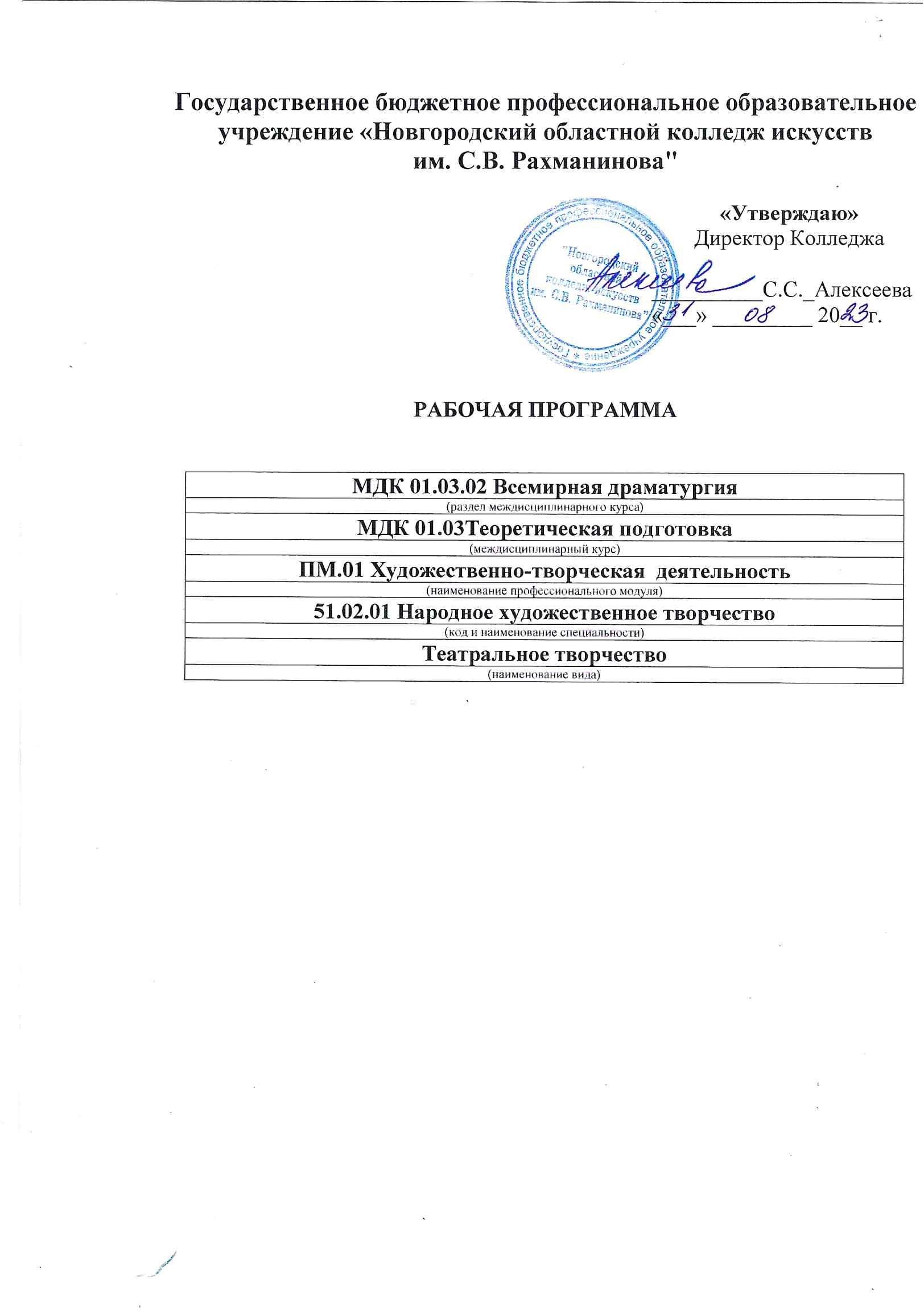 Рабочая программаПринята на заседанииПредметно-цикловой комиссииПротокол № _1_ от «_31_» _08_ 2023 Г.Рабочая программа дисциплины ОП.06 «Пластическая анатомия»  составлена в соответствии с федеральным государственным образовательным стандартом СПО специальности 54.02.02  "Декоративно-прикладное искусство и народные промыслы" (по видам), утверждённым приказом Министерства образования и науки РФ от 27 октября 2014 г. N 1389.«Согласовано»Заместитель директора по учебной и организационно-методической работе:СодержаниеПояснительная записка1.1 Область применения программыРабочая программа учебной дисциплины Пластическая анатомия является вариативной частью основной образовательной программы в соответствии с ФГОС по специальности СПО 54.02.02 «Декоративно-прикладное искусство и народные промыслы» (по видам) углубленной подготовки, утверждённым приказом Министерства образования и науки РФ от 27 октября 2014 г. N 1389 в части освоения основного вида профессиональной деятельности Художник-мастер, преподаватель. Готовится к следующим видам деятельности: -Творческая и исполнительская деятельность (изготовление изделий декоративно-прикладного искусства индивидуального и интерьерного назначения).-Производственно-технологическая деятельность (изготовление бытовых предметов прикладного характера на традиционных художественных производствах, в организациях малого и среднего бизнеса).-Педагогическая деятельность (учебно-методическое обеспечение образовательного процесса в детских школах искусств, детских художественных школах, других учреждениях дополнительного образования, в общеобразовательных учреждениях, учреждениях СПО). Художник-мастер, преподаватель должен соответствовать следующими                     общими компетенциям: ОК 1. Понимать сущность и социальную значимость своей будущей профессии, проявлять к ней устойчивый интерес.ОК 2. Организовывать собственную деятельность, определять методы и способы выполнения профессиональных задач, оценивать их эффективность и качество.ОК 3. Решать проблемы, оценивать риски и принимать решения в нестандартных ситуациях.ОК 4. Осуществлять поиск, анализ и оценку информации, необходимой для постановки и решения профессиональных задач, профессионального и личностного развития.ОК 5. Использовать информационно-коммуникационные технологии для совершенствования профессиональной деятельности.ОК 6. Работать в коллективе, обеспечивать его сплочение, эффективно общаться с коллегами, руководством, потребителями.ОК 7. Ставить цели, мотивировать деятельность подчиненных, организовывать и контролировать их работу с принятием на себя ответственности за результат выполнения заданий.ОК 8. Самостоятельно определять задачи профессионального и личностного развития, заниматься самообразованием, осознанно планировать повышение квалификации.ОК 9. Ориентироваться в условиях частой смены технологий в профессиональной деятельности.Художник-мастер, преподаватель должен обладать профессиональными компетенциями.ПК 1.1. Изображать человека и окружающую предметно-пространственную среду средствами академического рисунка и живописи.ПК 1.5. Выполнять эскизы и проекты с использованием различных графических средств и приемов.ПК 1.6. Самостоятельно разрабатывать колористические решения художественно-графических проектов изделий декоративно-прикладного и народного искусства.ПК 1.7. Владеть культурой устной и письменной речи, профессиональной терминологией.ПК вариативная - Знать и правильно изображать анатомию человека	Рабочая программа дисциплины Пластическая анатомия может быть использована в следующих областях профессиональной деятельности выпускников.         Область профессиональной деятельности выпускников: художественное проектирование и изготовление изделий декоративно-прикладного искусства; образование художественное в образовательных организациях дополнительного образования детей (детских школах искусств по видам искусств), общеобразовательных организациях, профессиональных образовательных организациях.1.2 Место дисциплины в структуре программы подготовки специалистов среднего звена     Учебная дисциплина ОП.06 «Пластическая анатомия» в структуре основной профессиональной образовательной программы принадлежит   к П.00 Профессиональному учебному циклу, ОП.00 Общепрофессиональным дисциплинам.                                    2.  Цель и задачи дисциплины										Цель: заложить основы художественно - аналитического образа                                                                        мышления. Дать  основы  знаний  по  пластической анатомии человека.	Наметить  путь  к  совершенствованию  умений  и  навыков  в изображении фигуры человека ее пластической выразительности в рисунке и живописи, и в композиционном проектировании. Подготовить студента к самостоятельной профессиональной  деятельности.Задачи: путем последовательного изучения строения фигуры человека студент знакомится: со строением скелета, черепа головы, плечевого пояса, позвоночника и грудной клетки, тазобедренного соединения, нижних и верхних конечностей. Мышечной системой фигуры, закономерностью опорно-двигательной системы, художественной выразительностью форм.Рабочая программа составлена в соответствии с рабочей программой воспитания и календарным планом воспитательной работы.3. Требования к уровню освоения содержания курса.В результате изучения дисциплины Пластической анатомии студент должен:- иметь практический опыт:  - в реализации  творческого замысла художественного произведения - в создании фор -эскизов, эскизов изделий Декоративно прикладного искусства- преподавания дисциплины Рисунок.- уметь:  -применять теоретические знания в практической учебно-познавательной деятельности при выполнении учебных заданий по дисциплинам общепрофессионального  и специального циклов;- осуществлять процесс изучения и профессионального изображения живой натуры, ее художественной интерпретации средствами рисунка;       -методически верно строить фигуры птиц, животных, человека.         -знать:- основы пластической анатомии человека и методы анатомических зарисовок;       -  строение скелета птиц, животных, человека;  мышечное строение птиц, животных, человека,     -  изменения пластической формы фигур птиц, животных и человека в      зависимости от положения и движения.Рабочая программа составлена в соответствии с рабочей программой воспитания и календарным планом воспитательной работы http://noki53.ru/about/programma-vospitaniya.php          Образовательная деятельность при освоении образовательной программы или отдельных ее компонентов организуется в форме практической подготовки.          Образовательная деятельность при освоении образовательной программы или отдельных ее компонентов организуется с использованием средств электронного обучения,  с применением дистанционных образовательных технологий .электронные дидактические материалыобразовательные видеофильмыфоторепродукции картин, памятников архитектуры и скульптуры, фотоизображения окружающего мира (природы и общества) и т.п.В зависимости от целей занятий могут использоваться электронная почта, социальные сети, мессенджерыВ результате освоения основной профессиональной рабочей программы по специальности 54.02.02 Декоративно-прикладное искусство и народные промыслы ( по  видам), выпускник должен быть готов к выполнению фигуры человека в различных интерпретациях.  4. Структура учебной дисциплины4.1 Объем времени выделяемый на дисциплинуМаксимальная  учебная нагрузка студента 141 час, из которых 94 обязательные учебные занятия, 47 сам.работа,   время изучения  2-3-4семестры.4.2 Тематический планСпециальность  54.02.02 «Декоративно-прикладное искусство и народные промыслы» (по видам),Форма обучения – очнаяРаспределение учебной нагрузки по семестрам Специальность – 54.02.02 «Декоративно-прикладное искусство и народные промыслы» ( по видам ).Форма обучения – очная.5. Содержание дисциплины и требования к формам и содержанию текущего, промежуточного, итогового контроля (программный минимум, зачетно-экзаменационные требования).                                                          5.1. Содержание дисциплины.2-й семестрЗадание 1.     Строение черепа.  Материал - карандаш. Размер 1/ 8  листа. Решение - тональное.Задача: линейно-конструктивное построение, выявление формы, свето - тенью.Требования к знаниям:  знать строение черепа головы человека.                 Требования к умениям:  линией и тоном конструктивно построить форму объема .                                                     3-й семестр.Задание 1.Мышцы головы и шеи. Мимические мышцы лица.Материал карандаш. Размер 1/8 листа. Решение тональное.          Задача: Линейно – конструктивное  построение, изучение пластической формы мышц головы и шеи. Мимических мышц лица.          Требования к знаниям:  знатьмышцы головы и шеи. Мимические мышцы лица.          Требования к умениям:  уметь грамотно строить форму линией и тоном, передавая пластику головы и мимику лицевой маски.4-й семестр.Задание 1. Рисунок верхней конечности  ( анатомической ).. Материал карандаш. Размер 1 листа. Решение тональное. Задача: Линейно – конструктивное  построение, изучение пластической формы.           Требования к знаниям:  знать строение верхних конечностей.                   Требования к умениям:  уметь грамотно строить форму линией и тоном, передавая пластику мышц.Задание 2. Рисунок нижней конечности  ( анатомической ). Материал карандаш. Размер 1 листа. Решение тональное.          Задача: Линейно – конструктивное  построение, изучение пластической формы мышц нижних конечностей ( бедра, голени, стопы ).          Требования к знаниям:  знатьмышцы ноги( бедра, голени, стопы ). Требования к умениям:  уметь грамотно строить форму линией и тоном, передавая пластику форм  мышц ноги. Задание 3. Рисунок кисти руки  ( анатомической).Материал карандаш. Размер 1/2 листа. Решение тональное.          Задача: Линейно – конструктивное  построение, изучение пластической формы мышц кисти руки.          Требования к знаниям:  знатьмышцы руки плеча кисти руки.          Требования к умениям:  уметь грамотно строить форму линией и тоном, передавая пластику форм  мышц кисти руки. Задание 4. Рисунок стопы   ( анатомической).Материал карандаш. Размер 1/2 листа. Решение тональное.          Задача: Линейно – конструктивное  построение, изучение пластической формы мышц стопы.          Требования к знаниям:  знатьмышцы  стопы ).          Требования к умениям:  уметь грамотно строить форму линией и тоном, передавая пластику форм  мышц стопы. Задание  6.        (Зачет)Рисунок малой анатомической фигуры - ЛучникМатериал карандаш. Размер 1/2 листа. Решение тональное.          Задача: Линейно – конструктивное  построение, изучение пластической формы мышц фигуры в движении.          Требования к знаниям:  знатьмышцы фигуры, взаимосвязи в суставах.          Требования к умениям:  уметь грамотно строить форму линией и тоном, передавая пластику форм и взаимосвязи в суставах. 5.2. Требования к формам и содержанию текущего, промежуточного,  итогового контроля.Контроль охватывает весь объем содержания учебной дисциплины Пластическая анатомия  для специальности 54.02.02 Декоративно-прикладное искусство и народные промыслы  ( по вида ) в размере  141 час.Требования к содержанию и формам контроля включаютзнания:Федерального государственного образовательного стандартацели, задачи, содержание форм и методов обучениянаучно-методических основ преемственности по деятельности декоративно-
прикладного искусства и народных художественных промысловумения:организовывать учебно-творческую деятельностьсоздавать предметно-пространственную среду, обеспечивающую условия для творческого развитияиспользовать современные инновационные технологииПрограмма помогает проследить реализацию требований к уровню квалификации студента:	-готовность к профессиональной деятельности в качестве художника-мастера, разрабатывающего образцы тиражируемых изделий декоративно-прикладного искусства и народных художественных промыслов; изготавливающего произведения народного творчества по образцам и собственным композициям на предприятиях народных художественных промыслов в культурно-просветительских учреждениях и организациях художественного профиля, независимо от их организационно-правовых форм-Знания проверяются на всех уровнях усвоения: репродуктивном, творческом.-Для качественной реализации требований ФГОС СПО программа включает в себя следующие виды контроля: промежуточный, текущий, рубежный (периодический), административный, итоговый.-Промежуточный контроль позволяет определить исходный уровень знаний и умений по дисциплине, уровень познавательных возможностей, потребностей студентов к профессиональной деятельности, к саморазвитию.-Текущий контроль стимулирует регулярную, напряженную и целенаправленную работу студентов, активизирует их познавательную деятельность, определяет уровень овладения умениями самостоятельной работы.-Периодический (рубежный) контроль позволяет определить качество освоения студентами учебного материала по разделам, темам, дисциплинам.-Комплекс заданий составляет большую часть программы. Располагаются задания по степени трудности.-Административный контроль направлен на оценку качества реализации государственных образовательных стандартов по дисциплине.-Итоговый контроль направлен на проверку конечных результатов обучения дисциплине, овладение студентами системы знаний, умений и навыков.Он осуществляется на семестровых и государственных экзаменах, защите дипломного проекта. Форма итогового контроля Контрольные работы осуществляются в форме просмотров работ, которые были выполнены обучающимися в процессе обучения. Просмотр осуществляется преподавателями ПЦК художественного отделения. По итогам просмотра студенту выставляется соответствующая оценка.Результаты контроля знаний и умений студентов выражается в оценке. Оценка - это определение и выражение в условных знаках, а также в оценочных суждениях преподавателя степени усвоения знаний и умений, установленных программой (по пятибалльной системе).Оценка имеет большое образовательное и воспитательное значение, организующее воздействие.Критерии оценки       Результаты контроля знаний и умений студентов выражается в оценке. Оценка - это определение и выражение в условных знаках, а также в оценочных суждениях преподавателя степени усвоения знаний и умений, установленных программой (по пятибалльной системе).Оценка имеет большое образовательное и воспитательное значение, организующее воздействие.Оценка знаний и умений студентов отвечает следующим требованиям:объективности (действительный уровень усвоения учебного материала)индивидуальности характера (уровень знаний конкретного студента)гласности (должна быть оглашена)обоснованности (должна быть мотивированной и убеждающей, соотносящейся с самооценкой и мнением учебной группы).Оценка выполнения задания в качественной форме:100-90% качественного исполнения - 5 90-75%   правильного исполнения - 4 75-50%   правильного исполнения - 3 50-%       правильного исполнения – 2Критерии итоговых оценок знаний и умений студентов, обучающихся дисциплине Пластическая анатомия по специальности 072601  Декоративно-прикладное искусство и народные промыслы  ( по видам ):Отлично - за качественное исполнение задания, графическое решение, За, владение теоретическими и практическими знаниями.Хорошо - за хорошее исполнение задания, графическое решение, За, владение теоретическими и практическими знаниями.Удовлетворительно - за удовлетворительное исполнение задания, недостаточное владение графическим решение. Неудовлетворительно - за допущенные ошибки в исполнении работы, неумение применять знания для решения практических задач.Таким образом, совокупность видов, форм, методов контроля позволяет получить достаточно точную и объективную картину обучения студентов и добиться высокого качества подготовки студентов в соответствии с требованиями ФГОС СПО.Требования к выполнению семестровых работ.2 семестр.3 семестрЗадание: ( контрольная работа ).Фигура в движении с прорисовкой основных блоков мышц .Материал карандаш. Размер 1/8 листа. Решение тональное.          Задача: Линейно – конструктивное  построение, изучение пластической формы мышц фигуры в движении.           Требования к знаниям: качество  знаниймышц фигуры, закономерные  изменения их в движении          Требования к умениям: качество умений грамотно строить форму линией и тоном, передавая пластику форм частей фигуры в движении. 4 семестр.Задание:      (Зачет).Рисунок малой анатомической фигуры.Материал карандаш. Размер 1/2 листа. Решение тональное.          Задача: Линейно – конструктивное  построение, изучение пластической формы мышц фигуры в движении.          Требования к знаниям:   качество знаний мышц фигуры, взаимосвязи в суставах.          Требования к умениям:  качество умений грамотно строить форму линией и тоном, передавая пластику форм и взаимосвязи в суставах.                   6.  Условия реализации программы дисциплины54.02.02 Декоративно-прикладное искусство и народные промыслы ( по видам ).Форма обучения – очная,  всего часов – 141 час.   из них уроки мелко – групповые -94час.Специальность – Художник-мастер, преподаватель.6.1 Учебно-методическое и информационное обеспечение курса.     Таблица 2. Обеспечение дисциплины учебно-методическими материалами  (разработками)6.2  Материально-техническое обеспечение курсаОбеспечение дисциплины средствами обученияРеализация учебной дисциплины требует наличия:1 Мастерских Рисунка и живописи   в наличии -4 .2  Осветительного оборудования для целенаправленного освещения- 4 шт. 3 Анатомические слепки:  кисти рук, стопы, верхних и нижних конечностей.  4 Анатомическая  голова  (экаршеГудона ).5  Малая атомическая фигура.6  Анатомические торсы.7  Торсы мужские и женские  античные.     8 Античные  фигуры мужские и  женские.9  Мольберты,  подиумы: горизонтальные и вертикальные.                        7. Методические рекомендации преподавателям.Активный, научный, методически грамотный учебный процесс: 5минут организация рабочего места, 5-10 минут конструктивно-аналитический разбор учебного задания . Компоновка изображения на плоскости ,определение масштаба, соразмерности компонентов изображения и выполнение прозрачного линейно-конструктивного рисунка.Определение большой формы и деталей. Анализ светотени, Организация тоновых отношений по передаче формы объемов Постоянно практиковать  с целью развития аналитического, конструктивно-пластического мышления  упражнения на конструктивный анализ изображаемой формы предметов.  С целью грамотного подхода к ведению работы по выполнению рисунка требовать от студента последовательного, поэтапного выполнения учебной задачи.     1 этап – компоновка определение масштаба, соразмерности компонентов, выявление их характерных форм и пропорций. Выполнение прозрачного рисунка форм.      2 этап – организация тоновых  отношений, прорисовка деталей тоном. 3 этап- завершение рисунка. Обобщение тонов, используя понятия контраста и нюанса, добиваясь целостности изображения.8. Методические рекомендации по организации самостоятельной работы. студентов.Самостоятельная 	работа студента направлена на развитие:- зрительной памяти, воображения, представлений, размышления над формообразованием, - композиционного мышления и последовательного формирования художественно-образных  представлений  и раскрытия творческого потенциала.Самостоятельная работа студентов  это и активная форма индивидуальной деятельности, направленная на завершение выполненного задания, формирование умений по оформлению работы, умению подготовить ее к экспонированию. Самостоятельная работа предполагает организовывать выставки своих работ.9. Перечень основной и дополнительной учебной литературы.                                   Основная литература:В. А. Могилевцев "Анатомия фигуры человека" издат. Артиндекс, 2021 годН. К. Лысенков, П. И. Карузин "Пластическая анатомия для вузов" издат. Москва "Юрайт", 2022 годПластическая анатомия: учебное пособие/сост. М. Б. Похлебаева - Краснодар, 2021 год, Министерство образования и науки РФ, Кубанский государственный УниверситетПластическая анатомия: учебное пособие Е. В. Минаева, Челябинск, 2021 год, Мин. образования и науки РФ, издательский центр ЮУрГУВоробьёв В. П. Атлас анатомии человека. Минск. Харвест - Москва:АСТ, 2019 год.Интернет-ресурсы:
1. http: books.academic.ru /book.nsf/127803/Пластическая анатомия; 
2. http://www.vashaibolit.ru/
3. http://www.ook.ru/index.html
4. http://bibliofond.ru/view.aspx?id=459056
5. http://www.allbest.ru/
6. ru.dr-thomas-glaeser.de/operative-t.../общие сведения о суставах 
7. ru.wikipedia.org/wiki/скелет, сустав, мышцы 
8. rezbaderevo.ru/glava-pervaya-anatomicheskaya-forma-go..
астика и рельеф головы 
9. http://say-hi.me/obuchenie/anatomiya-lica-rakursy-emo..
=Rx2uП.00 Профессиональный  учебный цикл(наименование профессионального модуля, цикла)ОП.00 Общепрофессиональные дисциплиныОП.06 «Пластическая анатомия» (наименование мдк, дисциплина)54.02.02   «Декоративно-прикладное искусство и народные промыслы»(код и наименование специальности)Виды: «Художественная роспись ткани», «Художественная керамика», «Художественная резьба по дереву», «Художественное ткачество и ковроткачество».(наименование вида)Председатель ПЦКРазработчикиСполохова Ю.В.Сполохова Ю.В.              (подпись)                                           (расшифровка)                 (подпись)                                        (расшифровка)«31_» _08__ 2023 г.__«_31_» 08__2023 Г.С.Н. Зимнева(подпись)(расшифровка)«___» ________202 _ г.__«___» ________202 _ г.__Пояснительная записка1.1 Область применения программы1.2 Место дисциплины в структуре программы подготовки специалистов среднего звена      4 стр.2. Цели и задачи дисциплины (междисциплинарного курса, практики).       5 стр.3. Требования к уровню освоения содержания курса.        6стр4. Структура учебной дисциплины (междисциплинарного курса, практики).4.1 Объём времени, выделяемый на МДК, дисциплины4.2 Тематический план4.3 Распределение учебной нагрузки по семестрам         7 стр.5. Содержание дисциплины и требования к формам и содержанию текущего, промежуточного, итогового контроля (программный минимум, зачетно -экзаменационные требования).  5.1. Содержание дисциплины 5.2.Требования к формам и содержанию текущего, промежуточного, итогового контроля         9 стр.6. Условия реализации программы дисциплины6.1 Учебно-методическое и информационное обеспечение курса. 6.2 Требования к материально –техническому обеспечению         12 стр.7. Методические рекомендации преподавателям        15 стр.8. Методические рекомендации по организации самостоятельной работы студентов.          15 стр.9. Список литературы. (Основная литература, дополнительная литература, интернет-ресурсы)          16 стр.Наименование разделов и тем.Наименование разделов и тем.Макснагр.студ. ч.Макснагр.студ. ч.Кол-во аудиторных часов при очной форме обученияВсего групп. урокиСамост.раб.студ.Самост.раб.студ.12344452 семестр1 Строение черепа головы человека. Рисунок черепа человека в трех поворотах6040404020Итого за 2-й семестр60404040202416   13 семестрМышцы головы и шеи. Рисунок экорше головы человека в двух поворотах.241616168Итого за 3-й семестр2416161684 семестр1Рисунок верхней конечности ( анатомической766612Рисунок нижней конечности ( анатомической ).755523 Рисунок кисти руки ( анатомической).755524 Рисунок стопы ( анатомической).644425 Рисунок малой анатомической фигуры.2818181810Итого за 4-й семестр5738383819Итого за весь период изучения:14194949447       Вид учебной                               нагрузки   Всего           Номера семестров           Номера семестров           Номера семестров       Вид учебной                               нагрузки   Всего       Вид учебной                               нагрузки   Всего     2        3       4Аудиторные занятия      94      40      16      38Самостоятельная работа      47      20819Всего, Максимальная нагрузка      141      60       24        57Вид итогового контроляКонтроль. работаКонтроль. работаКонтроль.работа Контроль.работа Библиографическое описание изданияВид занятия, в котором используетсяЧисло обеспечиваемых часовЧисло обеспечиваемых часовКол-во экземпляровКол-во экземпляровКол-во экземпляровКол-во экземпляровБиблиографическое описание изданияВид занятия, в котором используетсяЧисло обеспечиваемых часовЧисло обеспечиваемых часовУчебный кабинетУчебный кабинетБиблиотека колледжаБиблиотека колледжа1.Ли,  Николай.    Основы учебного академического  рисунка,  вып. 1 М .ЭКСМО.2023 г. 365 стр.  Комбинированный.   ( теоретический, практический ).Комбинированный.   ( теоретический, практический ).       74       74         12. Ростовцев, Н, Н, Академический  рисунок,  вып. 1.     М. Просвещение. ВЛАДОС.  2005 г. 148 стр.Комбинированный (теоретический, практический)Комбинированный (теоретический, практический)       59       59           2  3. Механик, Н. С.  Основы пластической анатомии   С.- Петербург, 2006 года.  Издание репринтное, по оригиналу 1958 года.  227 стр.Комбинированный. (теоретический, практический)Комбинированный. (теоретический, практический)        94        94         1         14.Барчаи, Ене. Анатомия для художника М. Просвещение. 2008г. 319 стр.Комбинированный. (теоретический, практический)Комбинированный. (теоретический, практический)         94         94          1          15 Гордон, Луиза. Рисунок. М. ЭКСМО. 2021 г.  143 стр.Комбинированный. (теоретический, практический)Комбинированный. (теоретический, практический)         94         94            16. Хогард, Берн. Динамическая анатомия для художников. Т.Родничек. 216 стр.Комбинированный. (теоретический, практический)Комбинированный. (теоретический, практический)        94        94         1         17  Шидер,Ф. Анатомический атлас для художников. М. ЭКСМО. 2021 г. 218 стр.                               Комбинированный. (теоретический, п практический)Комбинированный. (теоретический, п практический)         72         72           1  8 Лумис, Э.  Рисуем головы.  М. АСТ. Астрель. 2009 г.  32 стр.Комбинированный. (теоретический, п практический)Комбинированный. (теоретический, п практический)9494           19 Ли, Эймис. Рисуем птиц. Мн.  ПОПУРРИ.  2008 г. 56 стр. Комбинированный. (теоретический, п практический)Комбинированный. (теоретический, п практический)          6          6         1Библиографическое описание изданияБиблиографическое описание изданияВид занятия, в котором используетсяВид занятия, в котором используетсяЧисло обеспечиваемых часовЧисло обеспечиваемых часовКол-во экземпляровКол-во экземпляровКол-во экземпляровКол-во экземпляровБиблиографическое описание изданияБиблиографическое описание изданияВид занятия, в котором используетсяВид занятия, в котором используетсяЧисло обеспечиваемых часовЧисло обеспечиваемых часовУчебный кабинетУчебный кабинетБиблиотека колледжаБиблиотека колледжа  1   Сполохова Ю.В. Рабочая программа по     Пластической анатомии.Комбинированный. (теоретический, практический)Комбинированный. (теоретический, практический)747411  2 Васильева Е.А.      Методические рекомендации по рисунку головы человекаКомбинированный. (теоретический, практический)Комбинированный. (теоретический, практический)121211  3 Васильева, Е. А. Методическая разработка. Методика рисунка автопортрета.    Комбинированный. (теоретический, практический)Комбинированный. (теоретический, практический)12121  1  4  Наглядно-методические пособия по всем  темам программы дисциплины Пластическая анатомия. Методический фонд художественного отделения колледжа.Комбинированный. (теоретический, п практический)Комбинированный. (теоретический, п практический)7474 Метод фонд.     Метод фонд.      5Хогард, Берн. Динамическая анатомия для художников. Т.Родничек. 216 стр.Комбинированный. (теоретический, практический)Комбинированный. (теоретический, практический)        74        74         1         16  Шидер,Ф. Анатомический атлас для художников. М. ЭКСМО. 2021 г. 218 стр.                               Комбинированный. (теоретический, п практический)Комбинированный. (теоретический, п практический)         72         72           1           1  7Лумис, Э.  Рисуем головы.  М. АСТ. Астрель. 2021 г.  32 стр.Комбинированный. (теоретический, п практический)Комбинированный. (теоретический, п практический)         10         10           1           1  8 Ли, Эймис. Рисуем птиц. Мн.  ПОПУРРИ.  2008 г. 56 стр. Комбинированный. (теоретический, п практический)Комбинированный. (теоретический, п практический)          6          6         1         1Наименование и описание средств обученияВид занятия, в котором используетсяЧисло обеспечиваемых часовКол-во экземпляров1 Скелет фигуры человека.12 Анатомические слепки,  кисти рук, стопы, верхних и нижних конечностей.Комбинирован ный урок (теоретический, практический)74          К-1          С-1  В. К. - 4   Н. К.- 1           3 Торсы анатомические, малая анатомическая фигура ГудонаКомбинирован ный урок (теоретический, практический)74    Т. А.- 2М. А. Ф.-1              7. Мольберты, подиумы горизонтальные и вертикальные.Комбинирован ный урок (теоретический, практический)74        М. 36.          П. 16.